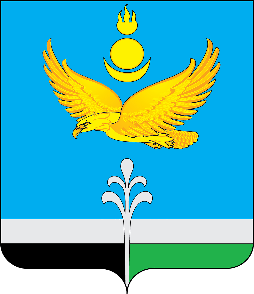 РОССИЙСКАЯ ФЕДЕРАЦИЯИРКУТСКАЯ ОБЛАСТЬНУКУТСКИЙ РАЙОНАДМИНИСТРАЦИЯМУНИЦИПАЛЬНОГО ОБРАЗОВАНИЯ «НУКУТСКИЙ РАЙОН»ПОСТАНОВЛЕНИЕ27 февраля 2024                                                   № 84                                              п. НовонукутскийОб утверждении размера родительской платы за присмотр и уход в дошкольных образовательных учреждениях муниципального образования «Нукутский район»             В соответствии с  п.34 ст.2 и ст.65 Федерального закона Российской Федерации от 29.12.2012 № 273-ФЗ «Об образовании в Российской Федерации», согласно постановлению Правительства Иркутской области от 30.09.2015 № 498-пп «Об установлении максимального размера родительской платы за присмотр и уход за детьми в государственных и муниципальных образовательных организациях Иркутской области, реализующих образовательную программу дошкольного образования», постановлению Правительства Иркутской области от 13.02.2024 № 94-пп «О внесении изменений в приложение к постановлению Правительства Иркутской области от 30 сентября 2015 г. № 498-пп», письму Министерства образования и науки Российской Федерации от 24.04.2013 № ДЛ – 101/08 «О размере платы, взимаемой с родителей (законных представителей) за присмотр и уход за детьми», Положению о порядке установления платы, взимаемой с родителей (законных представителей) за присмотр и уход за ребенком в муниципальных дошкольных образовательных учреждениях, реализующих основные общеобразовательные программы дошкольного образования, утверждённому  постановлением Администрации муниципального образования «Нукутский район» от 09.01.2014 №12, руководствуясь ст.35 Устава муниципального образования «Нукутский район», АдминистрацияПОСТАНОВЛЯЕТ:Установить с 01 апреля 2024 г. размер ежемесячной родительской платы за присмотр и уход в муниципальных дошкольных образовательных учреждениях от 1 до 3 лет – 2364,0 рублей и от 3 до 7 лет – 2426,0 рублей (Приложение № 1), в том числе: Установить фиксированную оплату за питание от 1 до 3 лет - 2261,0 рублей и от 3 до 7 лет - 2305,0 рублей в месяц.Установить фиксированную оплату расходов на хозяйственно-бытовые нужды в размере: от 1 до 3 лет – 103,0 рублей в месяц, от 3 до 7 лет – 121,0 рублей в месяц. Родительская оплата на приобретение расходных материалов для обеспечения соблюдения детьми режима дня и личной гигиены вносится независимо от количества дней посещения ребенком муниципального образовательного учреждения.Установить максимальный размер родительской платы в день на одного ребенка по показателям:- для детей от 1 до 3 лет – 109,86 рублей.- для детей от 3 до 7 лет – 112,00 рублей.Установить с 1 апреля 2024 г. размер родительской оплаты за присмотр и уход за детьми в группах кратковременного пребывания в размере: от 1 до 3 лет – 103,0 рублей в месяц, от 3 до 7 лет – 121,0 рублей в месяц.Величина родительской платы за присмотр и уход за детьми в группах кратковременного пребывания определяется на основе нормативных затрат на оказание услуг по присмотру и уходу за детьми в муниципальных образовательных организациях и должна частично покрывать расходы муниципальных образовательных организаций и связанных с приобретением расходных материалов, используемых для обеспечения соблюдения воспитанниками режима дня и личной гигиены. 3. Признать утратившим силу постановление Администрации муниципального образования «Нукутский район» от 15.02.2023 № 62 «Об утверждении размера родительской платы за присмотр и уход в дошкольных образовательных учреждениях муниципального образования «Нукутский район» и о признании утратившим силу постановления Администрации муниципального образования «Нукутский район» от 18.02.2022 № 60 «Об утверждении размера родительской платы за присмотр и уход в дошкольных образовательных учреждениях муниципального образования «Нукутский район» и о признании утратившим силу постановления Администрации муниципального образования «Нукутский район» от 26.10.2018 № 552 «Об увеличении размера родительской платы за присмотр и уход в дошкольных образовательных учреждениях муниципального образования «Нукутский район».Опубликовать настоящее постановление в печатном издании «Официальный курьер» и разместить на официальном сайте муниципального образования «Нукутский район» и официальном сайте МКУ «Центр образования Нукутского района».Контроль за исполнением настоящего постановления оставляю за собой.Мэр                                                                            А.М. ПлатохоновПриложение № 1к постановлению АдминистрацииМО «Нукутский район»От 27.02.2024 № 84	ТАБЛИЦА РАСЧЕТА РОДИТЕЛЬСКОЙ ПЛАТЫ	Размер родительской оплаты за присмотр и уход в ДОУРазмер родительской оплаты за присмотр и уход в ДОУРазмер родительской оплаты за присмотр и уход в ДОУРазмер родительской оплаты за присмотр и уход в ДОУВозрастная категорияПитание в месяц, рублейХозяйственно-бытовые нужды в месяц, рублейИтого в месяц, рублейот 1 до 3 лет22611032364от 3 до 7 лет23051212426Установить максимальный размер родительской платы в день на одного ребенка, в рубляхУстановить максимальный размер родительской платы в день на одного ребенка, в рубляхУстановить максимальный размер родительской платы в день на одного ребенка, в рубляхУстановить максимальный размер родительской платы в день на одного ребенка, в рубляхот 1 до 3 лет109,86109,86109,86от 3 до 7 лет112,00112,00112,00Размер родительской оплаты за присмотр и уход в группах кратковременного пребыванияРазмер родительской оплаты за присмотр и уход в группах кратковременного пребыванияРазмер родительской оплаты за присмотр и уход в группах кратковременного пребыванияРазмер родительской оплаты за присмотр и уход в группах кратковременного пребыванияот 1 до 3 лет0103103от 3 до 7 лет0121121